TOWN OF BUNKER HILL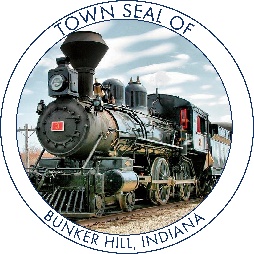 101 WEST BROADWAY								Phone: 	765-614-9043PO BOX 565									Fax: 	765-689-0822BUNKER HILL, IN 46914__________________________________________________________________TOWN COUNCIL MEETING MINUTESRegular MeetingMonday, August 9th, 2021At 6:00 PMCall to Order: President Garber called the meeting to order and led the Pledge of Allegiance. Clerk-Treasurer Pebley called the roll call and the members of the Town Council were present or absent as follows: Present:	Stephen Garber			Absent: 	Mallorie AndersonJohn Allen						 John Mercer Mike TennyDeclare a quorum present.Others Present:	Brandon Rush, Town Attorney 			Rodney Deckard, Utility Superintendent 			Carl Wade, Building Commissioner	Approval of Prior Minutes: Town Council Meeting Minutes, July 12th, 2021, 6:00 PM.Motion to approve/accept minutes as written made by Councilman Mercer and seconded by Councilman Allen. 4-0 Motion PassedApproval of Claims:Councilman Mercer made a motion to approve the claims. Councilman Allen seconded; motion passed 4-0.Financial Packet1. Council members signed document stating they received all the financial documents for the Town Council Meeting. Approval of Requests:NO REQUEST WERE PRESENTEDReports:AttorneyMr. Rush informs the board and members of the public that he is currently working on Firearm ordinance. Building CommissionerInforms everyone that yards have been cleaned up and mowed throughout town. RodneyMr. Deckard informs the council and members of the public that he will be going to a training on Wednesday August 11th. Special Business:Ken Smith Mr. Smith talks about SWIF grant procedure. Needs a volunteer from the town to receive information. Rod Deckard becomes the liaison to receive information on behalf of the town. Unfinished Business:New Business:Appropriation TransferMr. Pebley informs the council and members of the public that an appropriation transfer must be done in order to reflect the changes made in the police department salaries. All deputies went from full time to part time positions at $20 an hour. Salary Ordinance was amended to reflect changes. Motion made to approve the transfer was made by Councilman Tenny, Seconded by Councilman Mercer. 4-0 Motion Passed. Salary Ordinance 2021 Amendment #2 Salary was amended to reflect the changes discussed in last meeting to change Police Deputies from Full Time to Part Time. A motion was made to suspend the rules to allow a passing in first reading by Councilman Allen, Seconded by Councilman Mercer. 4-0 Motion Passed. Motion made to Approve Amendment #2 made by Councilman Tenny, Seconded by Councilman Mercer. 4-0 Motion Passed. Public Comments:Virginia Blair questions the council and Mr. Wade about the timeframe the owner has to straighten a crooked mobile home placed on Lincoln St. Mr. Wade tells her that they have up to a year to get everything settled. Mark Hughes requests to talk to the town marshal about enforcing the golf cart ordinance. Garber states that he will contact Adam to get ahold of Mr. Hughes. Virginia Blair comments on the boy’s restroom. There has been urine left in the floor and on the walls in the boy’s restroom lately. Councilman Allen asks who has access to the building. He is informed that Boy Scouts, Girl Scouts, Broken Life Ministries, Sr. Citizens Rummage Sale and whoever rents it have weekly access. Rodney Deckard informs the council and members of the public that he checks the last two time the church had their service and did not notice anything in the restrooms. Virginia suggests placing cameras in the boy’s bathroom to show what is going on inside. She is informed that this is an illegal practice. Ed Newbill suggests placing electric floors. Suggesting that we electrocute people who are doing this. No further comments are made. Motion to Adjourn: A motion to adjourn the meeting is made by Councilman Allen and Seconded by Councilman Tenny. 4-0. Motion Passed. The next Bunker Hill Town Council Meeting will be on September 13th, 2021, at 6:00 PM at the Bunker Hill Town Hall meeting room. ________________________________
Steve Garber- President________________________________
Mike Tenny- Vice President_______________________________________
John Allen- Councilman 
______________________________________
John Mercer- Councilman
______________________________________
Mallorie Anderson- CouncilwomanATTEST:
________________________________
Cory Pebley: Clerk-Treasurer